ПРОЕКТ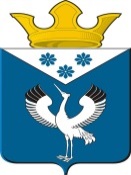 Российская ФедерацияСвердловская областьГлава муниципального образованияБаженовское сельское поселениеПОСТАНОВЛЕНИЕот            2020г.                                     № с. Баженовское                               Об утверждении Регламента оказания муниципальной услуги «Библиотечное, библиографическое и информационное обслуживание пользователей библиотеки»        В соответствии с постановлением  Главы муниципального образования Баженовское сельское поселение от  08.07.2019 г. № 82 «Об утверждении Порядка определения нормативных затрат на оказание муниципальных услуг в сфере культуры и кинематографии, применяемых при расчете объема субсидии на  финансовое обеспечение выполнения муниципального задания на оказание муниципальных услуг (выполнение работ) муниципальным   учреждением  «Баженовский ЦИКД и СД», от 30.08.2019 г. № 106 «Об утверждении Положения о формировании муниципального задания на оказание муниципальных услуг (выполнение работ) в отношении муниципальных учреждений муниципального образования Баженовское сельское поселение и финансовом обеспечении выполнения муниципального задания», ПОСТАНОВЛЯЮ:1.Утвердить Регламент оказания муниципальной услуги "Библиотечное, библиографическое и информационное обслуживание пользователей библиотеки" (прилагается).2.Опубликовать настоящее Постановление в газете «Вести Баженовского сельского поселения» и разместить на официальном сайте Администрации муниципального образования Баженовское сельское поселение в сети «Интернет».3.Контроль за исполнением настоящего постановления  возложить на заместителя Главы администрации Киселеву Л.В.И.о. главы муниципального образованияБаженовское сельское поселение                                          С.М. СпиринУтвержденпостановлением Главы МОБаженовское сельское поселениеот          2020  №  Регламент оказания муниципальной услуги "Библиотечное, библиографическое и информационное обслуживание пользователей библиотеки"Регламент оказания муниципальной услуги "Библиотечное, библиографическое и информационное обслуживание пользователей библиотеки" разработан в целях определения значений норматива затрат на оказание муниципальной услуги. Регламент описывает муниципальную услугу, параметры которой приведены в таблице 1.Таблица 1           Нормативно-правовые основы предоставления услуги: "Основы законодательства Российской Федерации о культуре" от 9 декабря 1992 г. N 3612-1, Федеральный закон от 29 декабря 1994 г. N 78-ФЗ "О библиотечном деле".Основные требования к содержанию, условиям и результатам оказания муниципальной услуги1.Муниципальная услуга по библиотечному, библиографическому и информационному обслуживание пользователей библиотеки включает в себя следующие виды обслуживания: выдача книг читателю из фондов во временное пользование, обслуживание получателей муниципальной услуги.Результат оказания муниципальной услуги:- в стационарных условиях: предоставление документа во временное пользование, возврат документа в библиотечный фонд, предоставление библиографической справки, предоставление справки о наличии документа в фонде, предоставление информации о документе, предоставление документа для использования в помещении организации, оказывающей муниципальную услугу.2. Услуга по библиотечному, библиографическому и информационному обслуживание пользователей библиотеки может быть оказана (форма оказания муниципальная услуги):- в стационарных условиях - непосредственно в помещении организации, оказывающей муниципальную услугу.3. Потребителями услуги являются физические/юридические лица. Каждый гражданин независимо от пола, возраста, национальности, образования, социального положения, политических убеждений, отношения к религии имеет право на библиотечное обслуживание на территории Российской Федерации.4. Виды организаций, оказывающих муниципальную услугу:- библиотека - информационное, культурное, образовательное учреждение, располагающее организованным фондом тиражированных документов и предоставляющее их во временное пользование физическим и юридическим лицам.Вид экономической деятельности (ОКВЭД):- 91.01 - деятельность библиотек, архивов, учреждений клубного типа.5. Услуга бесплатная.6. Муниципальная услуга предоставляется на всех уровнях публично-правовых образований Российской Федерации.7. Показателем объема оказания муниципальной услуги является количество посещений (единиц):- для муниципальной услуги, предоставляемой в стационарных условиях, посещение - это достижение результата оказания муниципальной услуги в помещении организации, ее оказывающей.8. В качестве показателя для муниципальной услуги рекомендуется устанавливать показатель динамики посещений:- для муниципальной услуги, предоставляемой в стационарных условиях: динамика посещений библиотеки по сравнению с предыдущим годом (процент).Процесс оказания муниципальной услугиТиповая схема процесса оказания муниципальной услуги по библиотечному, библиографическому и информационному обслуживанию пользователей библиотеки в стационарных условиях включает в себя 10 этапов. Описания этапов, а также варианты их реализации приведены в настоящем разделе, блок-схема - в приложении 1 к Регламенту.Этап 1 Регистрация получателя услугиВариант 1.1. Регистрация (новый читатель)Содержание этапа:- Консультация для нового читателя (ознакомление с условиями предоставления муниципальной услуги).Персонал, принимающий участие в оказании муниципальной услуги: библиотекарь.Вариант 1.2. ПеререгистрацияСодержание этапа: Обновление данных картотеки.Персонал, принимающий участие в оказании муниципальной услуги: библиотекарь.Этап 2 Регистрация посещенияСодержание этапа: Регистрация данных о посетителе.Персонал, принимающий участие в оказании муниципальной услуги: библиотекарь.Этап 3 Формирование требования на получение документов из фонда библиотекиВариант 3.1.С использованием карточного каталога.Содержание этапа: Консультация читателя по заполнению требования, уточнение шифра издания.Персонал, принимающий участие в оказании муниципальной услуги: библиотекарь.Вариант 3.2. С использованием Регионального электронного каталога Свердловской области расположенный на сайте Свердловской областной универсальной научной библиотеки им. В.Г. Белинского.Содержание этапа: Определение наличия документов в библиотечном фонде, формирование электронного заказа.Персонал, принимающий участие в оказании муниципальной услуги: библиотекарь.Вариант 3.3. С помощью консультации  библиотекаря.Содержание этапа:- Определение наличия документов в библиотечном фонде, уточнение элементов библиографического описания;- Выявление документов по запрошенной теме, формирование заказа.Персонал, принимающий участие в оказании муниципальной услуги: библиотекарь.Этап 4 Прием запроса от читателя и его обработка Лично работнику библиотеки.Содержание этапа: Прием заказа, распределение по месту расположения в фонде.Персонал, принимающий участие в оказании услуги: библиотекарьЭтап 5 Подбор документов по требованию, поиск документов, не найденных по месту хранения)Вариант 1 Документ из отдела периодики.Содержание этапа: Подбор документов из отдела периодики.Персонал, принимающий участие в оказании муниципальной услуги: библиотекарь.Вариант 2 Документ из отдела хранения.Содержание этапа: Подбор документов из отдела хранения.Персонал, принимающий участие в оказании муниципальной услуги: библиотекарь.Этап 6 Доставка материала Доставка из отдела хранения.Содержание этапа: Доставка материала к выдаче.Персонал, принимающий участие в оказании муниципальной услуги: библиотекарь.Этап 7 Подготовка документа для выдачиСодержание этапа: Обработка бланков требования (отметка в диспетчерском листе, заполнение формуляров и контрольных талонов), проверка состояния документа, полистный просмотр документа, вставка закладок по тематическим заявкам.Персонал, принимающий участие в оказании муниципальной услуги: библиотекарь.Этап 8 Работа получателя услуги с документомСодержание этапа: Консультация читателей, наблюдение за порядком.Персонал, принимающий участие в оказании муниципальной услуги: библиотекарь.Этап 9 Возвращение материалаСодержание этапа: Обработка требования, проверка состояния материала.Персонал, принимающий участие в оказании муниципальной услуги: библиотекарь.Этап 10 Возвращение материала в хранилищеСодержание этапа: Обработка требования, проверка состояния материала, возвращение на место хранения.Персонал, принимающий участие в оказании муниципальной услуги: библиотекарь.Типовой перечень ресурсов, необходимых для оказания муниципальной услугиДля муниципальной услуги по библиотечному, библиографическому и информационному обслуживанию пользователей библиотеки в стационарных условиях определены типовые группы ресурсов:а) работники, непосредственно связанные с оказанием муниципальной услуги (типовой перечень ресурсов, а также минимальные нормы их потребления, необходимые для оказания единицы услуги, приведены в приложении 2);б) материальные запасы/основные средства, потребляемые в процессе оказания муниципальной услуги (приложение 3);в) затраты на коммунальные услуги (приложение 4);г) содержание объектов недвижимого имущества, эксплуатируемого в процессе оказания муниципальной услуги (приложение 5);д) затраты на приобретение муниципальной услуги связи (приложение 6);е) затраты на оплату труда персонала и начисления на выплаты по оплате труда работников, которые не принимают непосредственного участия в оказании муниципальной услуги (приложение 7);ж) затраты на прочие общехозяйственные нужды (приложение 8).Приложение 1
к Регламенту оказания муниципальной услуги
"Библиотечное, библиографическое
и информационное обслуживание
пользователей библиотеки"БЛОК-СХЕМА ПРЕДОСТАВЛЕНИЯ МУНИЦИПАЛЬНОЙ УСЛУГИпо библиотечному, библиографическому и информационному обслуживанию пользователей библиотеки в стационарных условиях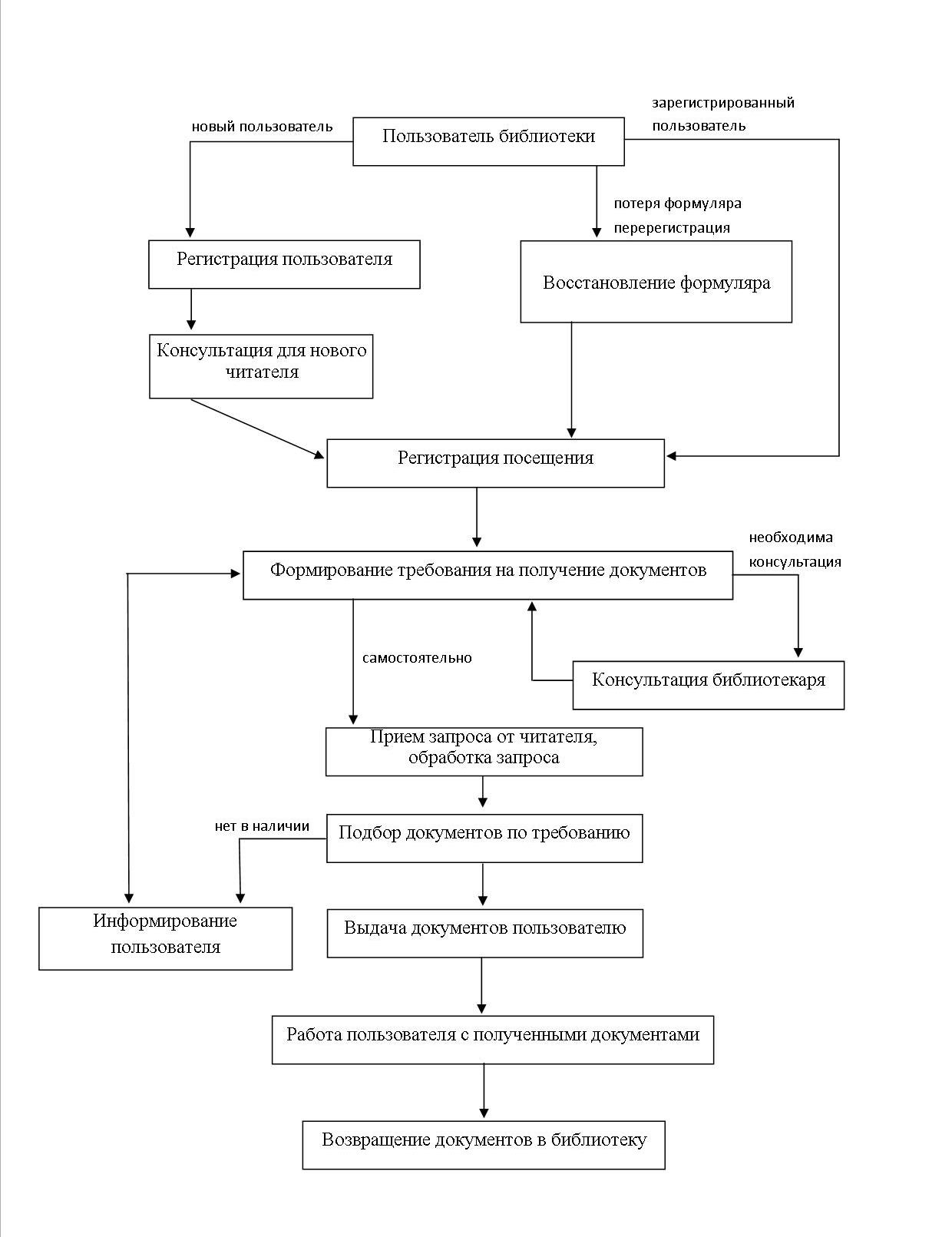 Приложение 2
к Регламенту оказания  муниципальной услуги
"Библиотечное, библиографическое
и информационное обслуживание
пользователей библиотеки"ПЕРЕЧЕНЬ РАБОТНИКОВ, НЕПОСРЕДСТВЕННО СВЯЗАННЫХ С ОКАЗАНИЕМ МУНИЦИПАЛЬНОЙ УСЛУГИ "БИБЛИОТЕЧНОЕ, БИБЛИОГРАФИЧЕСКОЕ, ИНФОРМАЦИОННОЕ ОБСЛУЖИВАНИЕ ПОЛЬЗОВАТЕЛЕЙ БИБЛИОТЕКИ" В СТАЦИОНАРНЫХ УСЛОВИЯХПриложение 3
к Регламенту оказания муниципальной услуги
"Библиотечное, библиографическое
и информационное обслуживание
пользователей библиотеки"ПЕРЕЧЕНЬ МАТЕРИАЛЬНЫХ ЗАПАСОВ/ОСНОВНЫХ СРЕДСТВ, ПОТРЕБЛЯЕМЫХ (ИСПОЛЬЗУЕМЫХ) В ПРОЦЕССЕ ОКАЗАНИЯ МУНИЦИПАЛЬНОЙ УСЛУГИ "БИБЛИОТЕЧНОЕ, БИБЛИОГРАФИЧЕСКОЕ, ИНФОРМАЦИОННОЕ ОБСЛУЖИВАНИЕ ПОЛЬЗОВАТЕЛЕЙ БИБЛИОТЕКИ" В СТАЦИОНАРНЫХ УСЛОВИЯХПриложение 4
к Регламенту оказания муниципальной услуги
"Библиотечное, библиографическое
и информационное обслуживание
пользователей библиотеки"ПЕРЕЧЕНЬ НОРМ НА ЗАТРАТЫ НА КОММУНАЛЬНЫЕ УСЛУГИ ДЛЯ УСЛУГИ "БИБЛИОТЕЧНОЕ, БИБЛИОГРАФИЧЕСКОЕ, ИНФОРМАЦИОННОЕ ОБСЛУЖИВАНИЕ ПОЛЬЗОВАТЕЛЕЙ БИБЛИОТЕКИ" В СТАЦИОНАРНЫХ УСЛОВИЯХПриложение 5
к Регламенту оказания муниципальной услуги
"Библиотечное, библиографическое
и информационное обслуживание
ПЕРЕЧЕНЬ НОРМ ЗАТРАТ НА СОДЕРЖАНИЕ ОБЪЕКТОВ НЕДВИЖИМОГО ИМУЩЕСТВА ДЛЯ МУНИЦИПАЛЬНОЙ УСЛУГИ "БИБЛИОТЕЧНОЕ, БИБЛИОГРАФИЧЕСКОЕ, ИНФОРМАЦИОННОЕ ОБСЛУЖИВАНИЕ ПОЛЬЗОВАТЕЛЕЙ БИБЛИОТЕКИ" В СТАЦИОНАРНЫХ УСЛОВИЯХПриложение 6
к Регламенту оказания муниципальной услуги
"Библиотечное, библиографическое
и информационное обслуживание
пользователей библиотеки"ПЕРЕЧЕНЬ НОРМ ЗАТРАТ НА ПРИОБРЕТЕНИЕ МУНИЦИПАЛЬНЫХ УСЛУГ СВЯЗИ ДЛЯ УСЛУГИ "БИБЛИОТЕЧНОЕ, БИБЛИОГРАФИЧЕСКОЕ, ИНФОРМАЦИОННОЕ ОБСЛУЖИВАНИЕ ПОЛЬЗОВАТЕЛЕЙ БИБЛИОТЕКИ" В СТАЦИОНАРНЫХ УСЛОВИЯХПриложение 7к Регламенту оказания муниципальной услуги"Библиотечное, библиографическоеи информационное обслуживаниепользователей библиотеки"ПЕРЕЧЕНЬ НОРМ ЗАТРАТ НА ОПЛАТУ ТРУДА ПЕРСОНАЛА И НАЧИСЛЕНИЯ НА ВЫПЛАТЫ НА ОПЛАТУ ТРУДА РАБОТНИКОВ, КОТОРЫЕ НЕ ПРИНИМАЮТ НЕПОСРЕДСТВЕННОГО УЧАСТИЯ В ОКАЗАНИИ  МУНИЦИПАЛЬНОЙ УСЛУГИ "БИБЛИОТЕЧНОЕ, БИБЛИОГРАФИЧЕСКОЕ, ИНФОРМАЦИОННОЕ ОБСЛУЖИВАНИЕ ПОЛЬЗОВАТЕЛЕЙ БИБЛИОТЕКИ" В СТАЦИОНАРНЫХ УСЛОВИЯХПриложение 8
к Регламенту оказания муниципальной услуги
"Библиотечное, библиографическое
и информационное обслуживание
пользователей библиотеки"ПЕРЕЧЕНЬ НОРМ ЗАТРАТ НА ПРОЧИЕ ОБЩЕХОЗЯЙСТВЕННЫЕ НУЖДЫ УСЛУГИ "БИБЛИОТЕЧНОЕ, БИБЛИОГРАФИЧЕСКОЕ, ИНФОРМАЦИОННОЕ ОБСЛУЖИВАНИЕ ПОЛЬЗОВАТЕЛЕЙ БИБЛИОТЕКИ" В СТАЦИОНАРНЫХ УСЛОВИЯХУникальный номер реестровой записи в общероссийских базовых (отраслевых) перечнях (классификаторах) государственных и муниципальных услуг, оказываемых физическим лицам  Наименование муниципальной услугиТипУсловия оказания услуги47018000100000001004100Библиотечное, библиографическое и информационное обслуживание пользователей библиотекиУслугаВ стационарных условияхТрудовые ресурсы, непосредственно связанные с оказанием муниципальной услугиЕдиница измеренияМинимальное количество ресурса, требуемого для оказания единицы услуги123Библиотекарьчеловеко-час0,3467Наименование материального запаса/основного средства, непосредственно используемого (потребляемого) в процессе оказания муниципальной услугиЕдиница измерения муниципальной услугиСрок использования ресурсаМинимальное количество ресурса, требуемого для оказания единицы услуги1234Книжный фондКоличество экземпляров, Ед. 10,03290826Подписка на периодические изданияШт.10,031016042Бумага для ксероксаШт.10,001439736Карандаш простойШт.10,000411353Ручка шариковая Шт.10,002056766Наименование ресурса, используемого в процессе оказания муниципальной услугиЕдиница измеренияНормы использования ресурса (на единицу услуги)123ЭлектроэнергиякВт2,63726862ТеплоэнергияГкал0,00199326Наименование ресурса, используемого в процессе оказания муниципальной услугиЕдиница измеренияНормы использования ресурса (на единицу услуги)123ТО пожарной сигнализацииКоличество устройств, ед.0,000197450Огнезащитная обработка чердачных помещенийКв.м0,000032908Наименование ресурса, используемого в процессе оказания муниципальной услугиЕдиница измеренияНормы использования ресурса (на единицу услуги)123Услуги Интернет – связиКоличество каналов, ед.0,000032908Наименование ресурса, используемого в процессе оказания  муниципальной услугиЕдиница измеренияНормы использования ресурса (на единицу услуги)123ДиректорЧеловеко -час0,0730Главный бухгалтерЧеловеко -час0,0730БухгалтерЧеловеко -час0,0730Уборщик служебных помещенийЧеловеко -час0,0365Наименование ресурса, используемого в процессе оказания муниципальной услугиЕдиница измеренияНормы использования ресурса (на единицу услуги)123ТО оргтехники: компьютер, ноутбукЕд.0,003554093ТО МФУЕд.0,003948992Восстановление и заправка картриджаЕд.0,000131633Антивирус «Касперский»Ед.0,000098725Установка Коннет- фильтрацииЕд.0,000131633Ремонт компьютеров, МФУСумма в год0,000032908АнтисептикЕд.0,000493624Канцелярские товары Сумма в год 0,000032908Хозяйственные товарыСумма в год0,000032908АУТелефон основнойЕд.0,000006582АУМеждугородняя и внутризоновая связьМин.0,000006582АУУлуги ИнтернетЕд.0,000006582АУТО оргтехникикомпьютерЕд.0,000006582АУТО МФУЕд.0,000006582АУ Сопровождение 1С: БухгалтерСумма в год0,000006582АУ Поставка информационно- технологических  материаловСумма в год0,000006582АУ Антивирус «Касперский»Сумма в год0,000006582АУ Предоставление доступа и абонентское обслуживание в «Контур - Экстерн»Сумма в год0,000006582АУ Сопровождение ВЕБ сервисовСумма в год0,000006582АУ Курсы повышения квалификацииСумма в год0,000006582АУ Поставка ИТ «Свод – СМАРТ»Сумма в год0,000006582АУ Поставка ИТ «Бюджет– СМАРТ»Сумма в год0,000006582АУ Приобретение канцелярских товаров и антисептическое средствоСумма в год0,000006582Канцелярские товарыСумма в год 0,000032908